PROPONOWANE ZAJĘCIA I ZABAWY                                                              DO PRACY Z DZIEĆMI W DOMUTemat cykliczny: Chciałbym być kosmonautą. DATA: 13.04.2021r.TEMAT: Zmartwienie księżycaCELE OGÓLNE:- rozwijanie mowy - rozwijanie skupiania uwagi- rozwijanie inwencji twórczej- poprawa motoryki małejPRZEBIEG ZAJĘĆ I ZABAW:Słuchanie opowiadania Joanny Papuzińskiej „Jak nasza mama zreperowała księżyc” https://www.youtube.com/watch?v=RL4qYmEEikQRozmowa na temat opowiadania:- Kto płakał w nocy i obudził mamę?- Co się stało księżycowi?- O co martwił się księżyc?- Na jaki pomysł wpadła mama?- Z jakich składników zrobiła ciasto?- Czego użyła do przyklejenia brakującego rożka?- O co mama poprosiła księżyc?2.  Praca plastyczna-  rakieta.Środki dydaktyczne: rolka po papierze toaletowym, papier kolorowy, klej, nożyczki, dodatki typu: cekiny, patyczki, tasiemki. Rolkę oklejamy papierem kolorowym, wycinamy daszek, okienka i inne części rakiety w zależności od upodobań i dostępności środków. Gotową rakietę ozdabiamy. Zachęcam do przesłania zdjęć. 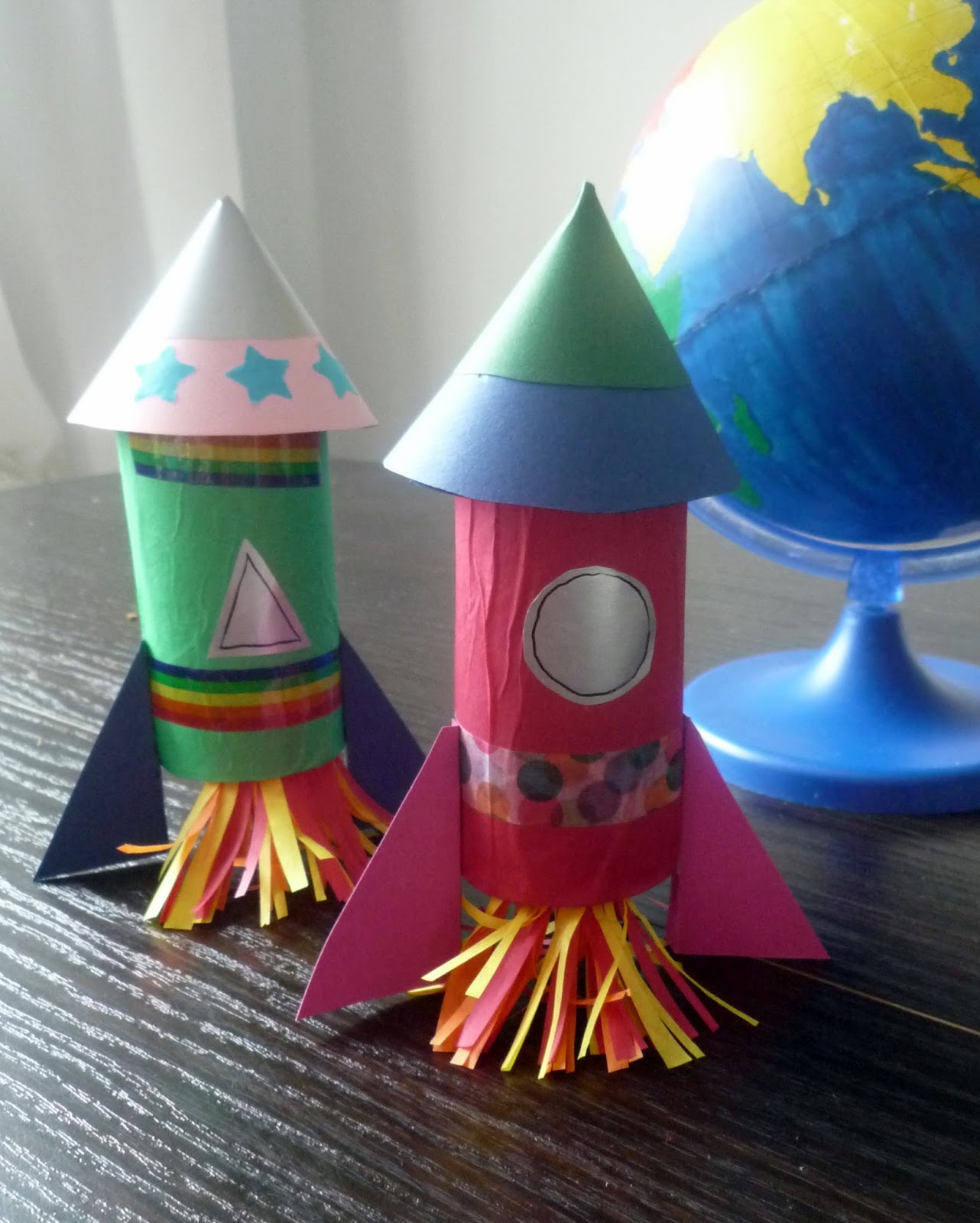 Pomoce dydaktyczne : do wykonania rakiety: Rolka po papierze toaletowym, klej, nożyczki, papier kolorowy, pisaki, brokaty.